Milieuvereniging Land van Cuijk                  -al vanaf 1980 bezig voor een beter milieu-VERSLAG van de bestuursvergadering van MLvC d.d. 25 september 2018Aanwezig: Harrie, Jan Reijnen en Theo (bestuursleden); Jan van den Braak, Marcel, Willy en Wygard (leden).Afgemeld: Geert en Sylvia (bestuursleden).Plaats: Gemeenschapshuis ‘De Jachthoorn’, St. Hubert.1. OpeningTheo opent de vergadering om 20.05 uur.2. Vaststellen agendaDeze wordt ongewijzigd vastgesteld.3. Opmerkingen over de notulen van 28 augustus 2018a. TekstueelGeen opmerkingen.b. InhoudelijkPagina 1, punt 3c2: ook een tweede verzoek aan de BMF om ons de uitgangspunten voor locaties van zonneparken te geven leverde niets op. Theo heeft daarop Michiel Visser ingeschakeld, die op zijn beurt nadrukkelijk binnen de BMF vroeg om ons te antwoorden, en zowaar: we hebben inmiddels antwoord gekregen.Pagina 2, punt 7: de wandeltocht in het Maasheggengebied is vanwege de weersomstandigheden op 23 september afgelast. Op 21 oktober proberen we het opnieuw.c. Actiepuntenlijst1214: Sylvia en Wygard zijn bezig met de brief over de onvoldoende afhandeling van de klacht m.b.t. de autosloperij op Laarakker.4. Financiën Ten tijde van de vergadering was ruim driekwart van de contributies betaald; wekelijks komen nog betalingen binnen.5. Mededelingena. PostOntvangen post: 18113 - 18121Verzonden post: 18022 - 18027b. Zwart/witboekHet Noordereiland is prachtig aan het herstellen na het rigoureus kappen in het kader van Stroomlijn Maas door Rijkswaterstaat: de roofvogels zijn hun eigen horsten aan het bouwen. Martijn en (een medewerker van) de BMF hebben inmiddels met elkaar contact gehad over het door de BMF indienen van een zienswijze tegen een onderdeel van de Verborgen Maasvallei-plannen, en hebben de kwestie uitgepraat.6. Nieuwe financiële bronnenTheo heeft geïnformeerd naar organisaties die allerlei subsidies bij elkaar sprokkelen, maar dat doen ze niet voor verenigingen als de onze.7. WerkgroepenDe leden van de bomenwerkgroep Sint Anthonis hebben zich (nog steeds) niet aangemeld als lid van de MLvC; dan kunnen we voor hen ook niets betekenen.Van Tonnie Derks en zijn projectplan m.b.t. de fijnstof- en luchtkwaliteitsproblematiek in het Land van Cuijk hebben we niets meer vernomen.8. Fosfaatkwestie NMVDit punt stond op verzoek van Sylvia op de agenda. Omdat Sylvia zich voor de vergadering heeft afgemeld, schuiven we het door naar de volgende vergadering.9. Jaarlijkse etentjeHet etentje wordt een oudjaarsborrel: op zondagmiddag 30 december bij Geert en Trudy.10. BladgroenDe tweede Bladgroen van dit jaar is (nog steeds) in de afrondende fase.De redactie van Bladgroen had als thema voor de 3de uitgave van dit jaar het Klimaatakkoord (hopelijk al ingevuld, niet alleen maar bestaand uit hoofdlijnen) in gedachte, en als thema voor de 1ste uitgave van volgend jaar de invulling van dit akkoord in het Land van Cuijk (wat is er terecht gekomen van de plannen zoals verwoord in antwoord op onze stellingen in het kader van de gemeenteraadsverkiezingen 2018?). Theo vindt dat beide thema’s in één nummer aan de orde moeten komen, en stelt als alternatief thema ‘circulaire landbouw’ voor. Omdat Sylvia niet op de vergadering aanwezig is, zeggen Wygard en Jan niets toe.11. WebsiteOnze website functioneert steeds beter: het is (weer) mogelijk om contact te leggen via de website, leskisten te reserveren of andere verzoeken te doen, én het nieuws is redelijk actueel. 12. RondvraagJan van den Braak: biedt ondersteuning aan waar zijn expertise kan bijdragen; daar zijn we blij mee!Willy: op de voormalige vuilstort van Wanroij ligt verontreinigde grond. Wordt daar niets aan gedaan? Toch wel: de Omgevingsdienst is er mee bezig.13. Volgende vergaderingDeze is op 23 oktober, zelfde tijd en plaats.14. SluitingTheo sluit de vergadering om 22.15 uur.AgendaZo 21 oktober	09.15 uur 	wandeling Maasheggen 	vanaf VeerhuisDi 23 oktober	20.00 uur	bestuursvergadering	De Jachthoorn, Sint HubertWo 21 november	20.00 uur	bestuursvergadering	De Jachthoorn, Sint HubertDi 18 december	20.00 uur	bestuursvergadering	De Jachthoorn, Sint HubertZo 30 december	??.?? uur	oudjaarsborrel	Geert en Trudy			Jan Reijnen, secretaris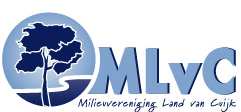 